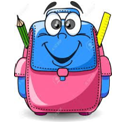 ❖ Cartuchera completa con:Lapicera de tinta azul lavable o Roller con tinta borrable y cartuchos o repuestos.Lápiz negroLápices de coloresGoma de borrar, borratinta o correctorSacapuntasVoligomaTijeraFibrón negro indeleble (punta redonda)- Útiles de geometríaCompás, transportador, escuadra y regla de material rígido y transparente (con los cm y mm visibles)❖ 2 Carpetas N.º 3 con ganchos fijos.❖ 5 Separadores:❖ Hojas rayadas y cuadriculadas N° 3❖ 6 hojas blancas (tipo Canson),  N° 3❖ 3 Hojas de calcar N° 3❖ 1 Block de hojas de color (tipo “Éxito “ o “El nene”) (tamaño A4)❖ 6 Folios transparentes Nº 3 (1 de ellos,  con etiqueta con nombre y apellido)❖ Ojalillos❖ Block anotador rayado (tipo “Congreso” o similar) ❖ Mapas: 1 del continente americano,                  4 de Argentina                  3 planisferios         (todos N° 5 con división política)❖ Diccionario escolarCOLOCAR NOMBRE/ETIQUETA A TODOS LOS ÚTILESPlásticaCarpeta Nº 5 CON GANCHOS1 repuesto de hojas canson blancas nº 5 (Ya anilladas a la carpeta)1 repuesto de hojas de color nº 5 (Ya anilladas a la carpeta)